ČTYŘÚHELNÍKY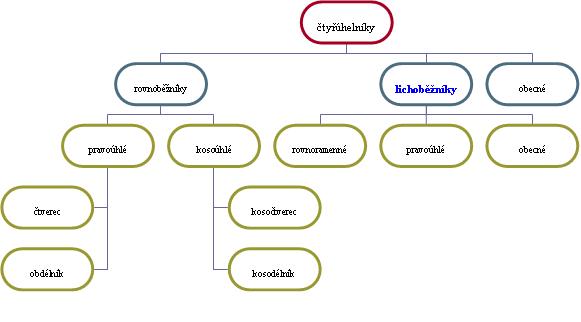 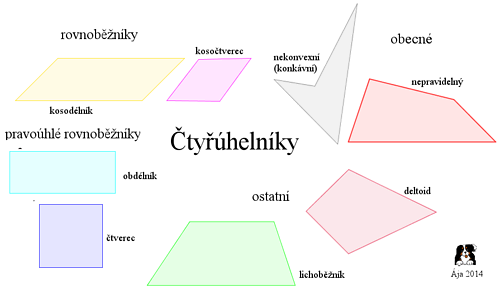 